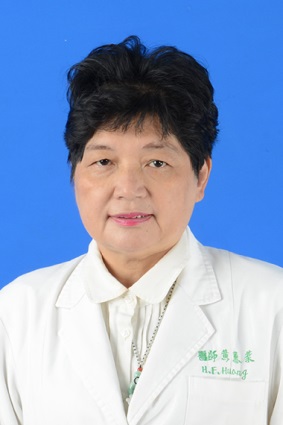 最高學歷：中國醫藥大學中國醫藥研究所醫學博士專長：中醫傷科學、中醫婦科學、 內經運氣醫學、中西結合骨科學、 中西整合抗癌研究、醫易學電子信箱：huanghf37@mail.tcu.edu.tw學術著作：個人學術著作現職：慈濟大學 學士後中醫學系 副教授佛教慈濟醫療財團法人 花蓮慈濟醫院 中醫部 兼任主治醫師佛教慈濟醫療財團法人 台北慈濟醫院 中醫部 兼任主治醫師經歷：考選部中醫師考試審議委員考選部中醫師典試委員衛福部醫師懲戒委員義大醫院中醫傷科主任中國醫藥大學 中醫學系專任副教授兼中醫外傷學科主任輔仁大學兼任副教授長庚紀念醫院中醫部兼任主治醫師中國醫藥大學附設醫院中醫部主治醫師中華民國中醫傷科醫學會理事長財團法人中國醫藥研究發展基金會董事中華肝病醫學會常務理事學術著作: 1..Su-Yin Chiang , Ming-Tsai Wey , Yu-Syuan Luo , Wei-Chung Shih ,Dalaijamts Chimeddulam , Po-Chi Hsu , Hui-Fen Huang , Tung-Hu Tsai ,Kuen-Yuh Wu, Simultaneous toxicokinetic studies of aristolochic acid I and II and
aristolactam I and II using a newly-developed microdialysis liquid chromatography-tandem mass spectro7imetry.Food and Chemical Toxicology,May,2023:11
  2.Ping-Hsun Lu, Chen-Yu Yang, Fu-Ming Tsai, Yuan-Ling Liao, Hui-Fen Huang*, Wei-Hsuan Yu*, Chan-Yen Kuo*, Combined Acupoints for the Treatment of Patients with Obesity: An Association Rule Analysis, Evidence-Based Complementary and Alternative Medicine,May, 2022:1-7
  3.Hui-Fen Huang, Yi-Chou Hou, Wen-Hsin Tsai, Sin-Yi Huang, Hao-Wen Liu, Jia-Sin Liu, Ko-Lin Kuo*, Vegetarian Diet Was Associated With a Lower Risk of Chronic Kidney Disease in Diabetic Patients, Frontiers in Nutrition,April,2022:1-8
  4.Cheng-Yu Tseng ,Pei-Shan Hsu,Chang-Ti Lee,Hui-Fen Huang,Chou-Chin Lan,Tsung-Han Hsieh,Guan-Ting Liu,Chan-Yen Kuo,Ming-Chieh Wang,andPo-Chun Hsieh* ,Acupuncture and Traditional Chinese Herbal Medicine Integrated With Conventional Rehabilitation for Post-stroke Functional Recovery: A Retrospective Cohort Study,Frontiers In Neuroscience,March,2022:16:1-10 5.張維修、陳建霖、黃建榮、黃蕙棻*，足踝扭傷中西醫證治綜論，中醫藥研究論叢，Vo22 NO.1，Sep.2019：31-43
  6.黃琮融、王裕方、黃蕙棻、柯建新、賴尚志，台灣臨床常用青草藥治療糖尿病之文獻回顧，中醫藥研究論叢醫學雜誌，Vo22 NO.1，Mar.2019：45-61
  7. 陳聖霖、劉彥伯、許雅婷、黃蕙棻*，尾骨錯位傷科治療病例報告，臨床醫學月刊，82 卷 6期(2018/12),741-748 8.許雅婷、黃建榮、陳建霖、黃蕙棻*，傷科手法治療青少年脊椎側彎之病案分析，中醫藥研究論叢醫學雜誌，Vo21 NO.2，Sep.2018：125-135
  9.Heng-Yuan Chang*, Yi-Chuan Chen , Jaung-Geng Lin, I-Hsin Lin, 黃蕙棻(Hui-Fen Huang),Chia-chou Yeh, Jian-Jung Chen, Guan-Jhong Huang，Asatone Prevents LPS-Induced Acute Lung Injury through Suppressing Expressions of NF-kB, MAPK, and Proinflammatory Cytokine ，The american journal of Chinese Medicine，2018;46(3):651-671 10.Shun-Ting Chou, Chien-Yun Hsiang, Hsin-Yi Lo, 黃蕙棻(Hui-Fen Huang) , Ming-Tsung Lai,Ching-Liang Hsieh, Su-Yin Chiang* and Tin-Yun Ho* ，Exploration of anti-cancer effects and mechanisms of Zuo-Jin-Wan and its alkaloid components in vitro and in orthotopic HepG2 xenograft immunocompetent mice，BMC Complementary and Alternative Medicine (2017) 17:121
  11.黃蕙棻*、陳建霖、黃建榮、柯建新、賴尚志、張恆垣、盧禾潾，青少年脊椎側彎中西醫證治綜論，中醫藥研究論叢醫學雜誌，Vo20 NO.2，Sep.2017：21-31 12.黃蕙棻*、陳靜美、陳建霖、黃建榮、吳美宜，吳舜筠，女性尾骨骨折之中醫傷科治療病例報告暨文獻總述，中醫藥研究論叢醫學雜誌，Vo18 NO.2，Sep.2015：108-116 13.江素瑛(Su-yin Chiang)*、李佩怡(Pei-yi Lee)、賴銘淙、沈瑮卿(Li-ching Shend)、鍾文聖(Wen-sheng Chung)、黃蕙棻(Huang Hui-fen)、吳焜裕、吳琇卿(Wu,Hsiu-Ching)，Safrole-2‘,3’-oxide
induces cytotoxic and genotoxic effects in HepG2 cells and in mice，MUTATION
RESEARCH-GENETIC TOXICOLOGY AND ENVIRONMENTAL MUTAGENESIS，2011 Dec，
726(2):234-241./ 14.江素瑛(Su-yin Chiang)、(Wei-Chung Shih)、(Ho-Tang Liao)、許博期(Po-Chi Shu)、黃蕙棻(Huang Hui-fen)、(Kuen-Yuh Wu)*，Analysis of urinary aristolactams by on-line solid-phase extraction
coupled with liquid chromatography-tandem mass spectrometry，JOURNAL OF
CHROMATOGRAPHY B-ANALYTICAL TECHNOLOGIES IN THE BIOMEDICAL AND LIFE
SCIENCES，2011 Sep，879(25):2494-2500. 15.許昇峰(Sheng-Feng Hsu)、(Chien-Yue Chen)*、(Ming-Da Ke)、(Chien-Hsun Huang)、(Yuan-Ting Sun)、林昭庚(Jaung-Geng Lin)、黃蕙棻(Huang Hui-fen)，The variations of brain activities of acupuncture to TE5 of left hand in normal subject，AMERICAN JOURNAL OF CHINESE MEDICINE，2011 ，39(4):673-86.